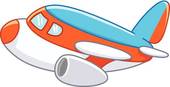 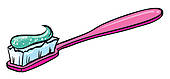 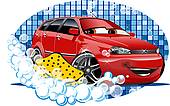 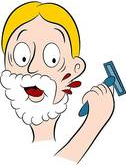 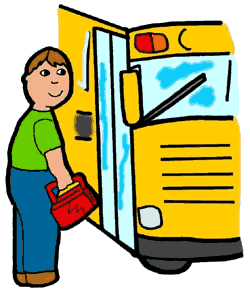 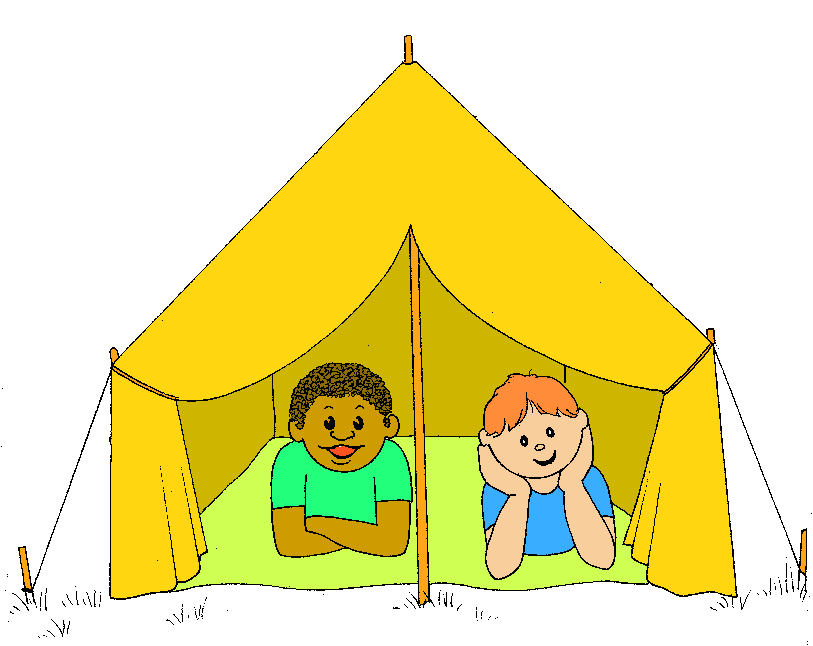 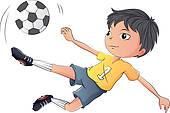 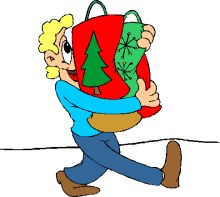 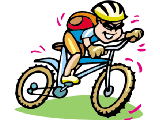 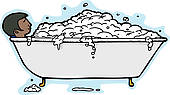 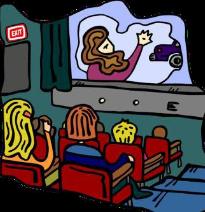 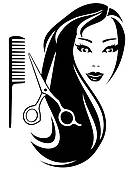 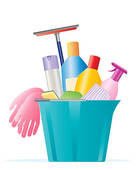 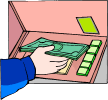 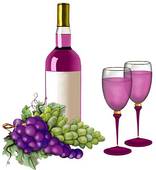 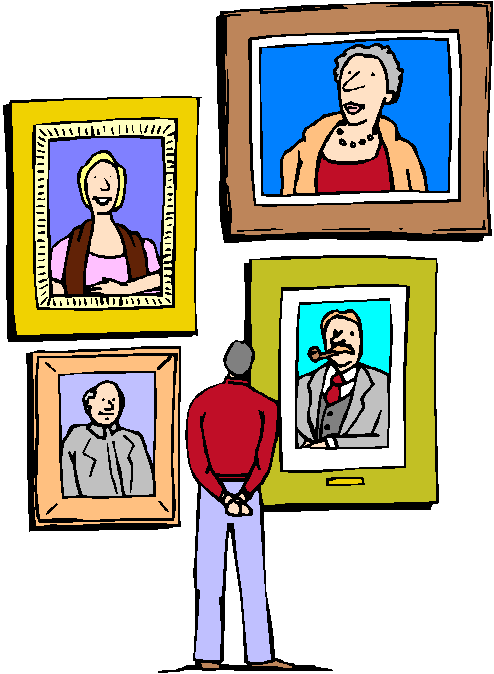 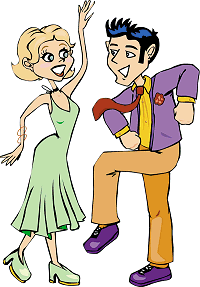 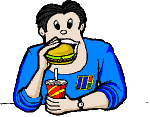 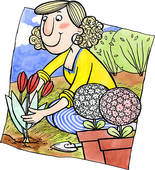 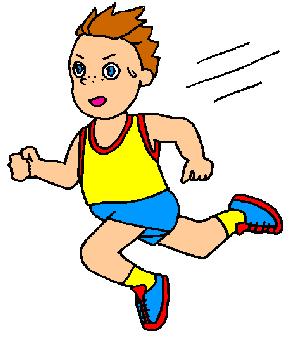 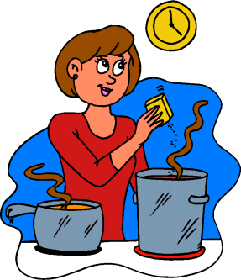 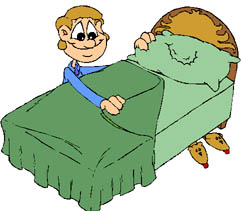 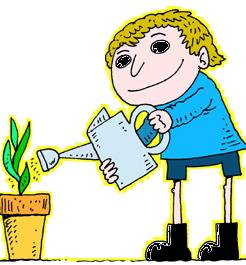 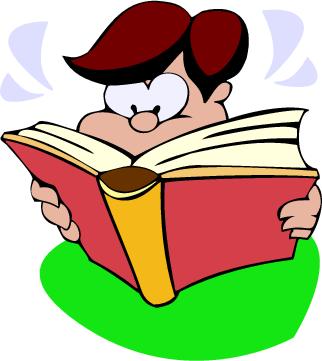 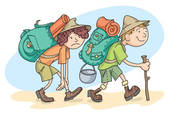 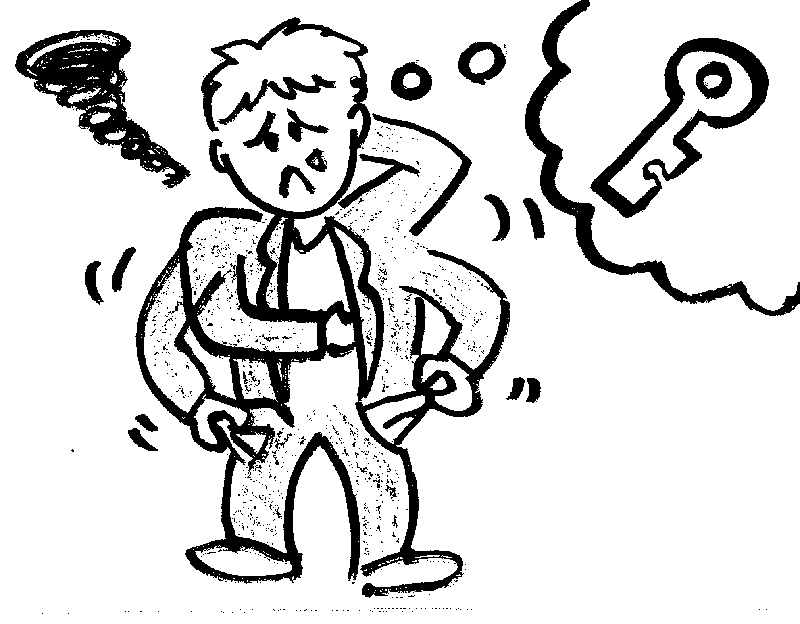 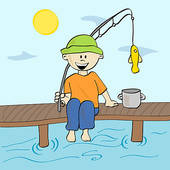 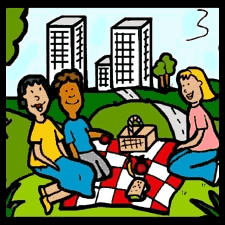 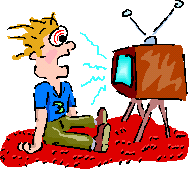 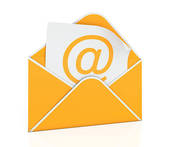 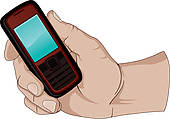 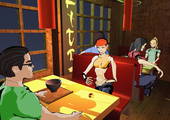 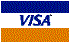 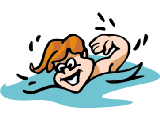 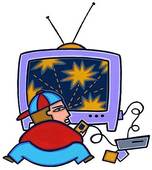 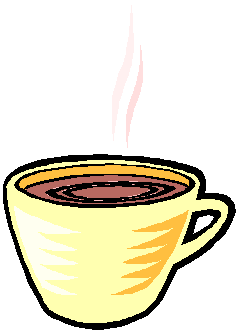 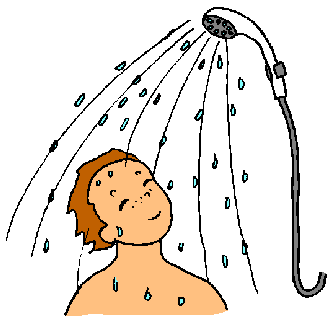 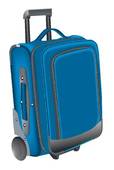 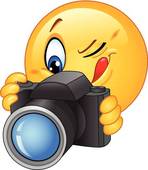 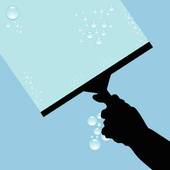 ANSWERS washInstructions for the teacher.PreparationPrint the board games on tick paper or a cardboard; laminate them if you want to use them many times.Find tokens for each student.Provide dice.Divide the class into groups of 3 – 4 students each.Give each group a board game and a die.Give each student a token (or bean, coin, button, etc.).The gameThe players put their tokens aniwere.They have to comlete a whole tour.The first student throws the die and moves his token ahead the corresponding number of squares.The student asks a question according the picture, then  he answers it using a frequency adverb.Example: How often do you take a plane? I take a plane once a year.If the answer is correct, the student stays, if the answer is incorrect, he has to go back where he came from.The first student who takes a number that places his token on “home” or surpasses it is the winner.